台北和平基督長老教會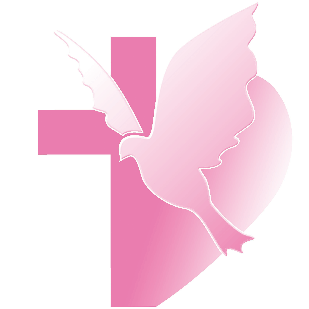 【根植於基督—謹慎來建造】(華語)【釘根佇基督—謹慎來起造】(台語)主日禮拜程序【講道大綱】一、	前言： 成人主日的反思二、	本文：    陪伴長輩心得—身體的退化是自然界「不可逆」的事實！     所以我們不喪膽，外體雖然毀壞，內心卻一天新似一天(林後四16)	   （一）	外體vs內心 外面的人vs裡面的人（二）	使徒保羅他「裏面的人」是剛強的（三）	我們的內心如何才能「一天新似一天」三、	思考：如何關心我們身旁的長輩（一）	成人部外展事工—和平關懷站、社區學苑、大安森林公園讚美操（二）	成為上帝愛及恩典的管道、是我們每個人一生都要學習的功課四、	結論：上帝是我心裡永遠的力量    （一）	我的肉體、和我的心腸衰殘．但上帝是我心裡的力量、        又是我的福分、直到永遠。(詩篇七三26)（二）	在我生命中最偉大的力量乃是上帝的存在—謝緯【本週樂活讀經進度】【重要事工消息】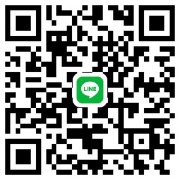 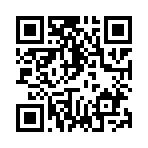 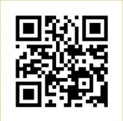 代表本主日有聚會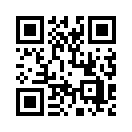 前言：青壯主日話｢三明治世代」今天是教會所訂定的青壯主日，因此兄姊會覺得有一些與平常禮拜不一樣的地方。(見證、影片甚至第二堂禮拜的司會安排)這些安排都是為了要凸顯青壯族群。所以不諱言，我們今天的會把焦點較多的放在青壯族群上。三明治世代的定義「三明治世代」指的是：上有父母，下有兒女的青壯年。若以較寬廣的角度來看，這個世代的族群包括現今35歲至60歲左右的人口。其特色為：「上有高堂老父母，下有嗷嗷待哺兒女」。三明治夾心的痛苦現在的年輕世代，大多晚婚，並以小家庭為主。這不僅表示年輕人將會更快面臨年長的父母，小家庭為主的社會，也意味著可以分擔責任的兄弟姊妹會更少，負擔更大。雪上加霜的是─受到疫情衝擊影響，國發會去年(2021年)統計發現，15歲到64歲的勞動人口數大量減少，只剩1654萬人。勞動力短少，卻還是要面臨生育扶養壓力，總扶養比卻持續攀高，對於上有高堂下有幼兒的家庭，就算是雙薪族，一樣被壓得喘不過氣。所以，我們可以說｢三明治世代」就是一群「犧牲自己照顧父母、子女。他們需要的支持，並不小於生病的老年人。」在軟弱中一無掛慮？可以嗎？「三明治世代」的青壯年人，除了必須面臨自己的工作壓力、生涯規劃，還得面對家庭、婚姻與社會期待等各種的生活壓力。進入婚姻、有了孩子之後，還要負擔照顧子女與長輩的責任。如此沉重的生活壓力，最直接的反應可能會表現在身體與心理上的變化---疲勞、恐慌、焦慮、憂鬱、情緒不穩...等等情況發生，這些生理或心理上的軟弱，嚴重時甚至會令人陷入負面的想像中久久無法走出。保羅曾說過的這句話─｢應當一無掛慮，只要凡事藉着禱告、祈求和感謝，將你們所要的告訴上帝。/攏毋通掛慮什麼。萬事著用感謝的心祈求及代禱，將恁所求的互上帝知。」(腓4：6)但是，你或許會這麼想─就算腦袋知道意思，心靈卻是做不到啊！｢應當一無掛慮」說來簡單，難度可是超高啊！或許你也會說：｢我沒甚麼好憂慮的啊！只是有時候想到一些事，會覺得有點擔心罷了。」其實，《直奔標竿》的作者華里克牧師就說了：「當你在心裡，不斷重覆地擔心同一個問題，那就是憂慮。」當然，「人無遠慮，必有近憂。」，我們生活在世上，有責任思考未來，不可像懶惰人，什麼事也不做，而是要及早作準備，甚至要｢超前佈署」。但是在做這一切事之前，並不是懷著「憂心忡忡」的態度去做。進一步來講，「憂慮/掛慮」是把自己看作最重要，甚至把上帝排除在自己的生活之外，好像只想靠自己的能力來完成一切計畫。可惜，如此做之後，我們往往經驗到的是─｢當我們倚靠自己的時候，只是更加體會到一波又一波的不如人意與沮喪。從經文中看見上帝的激勵■來看看今天的經文---來11：1-3；32-341信就是對所盼望之事有把握，對未見之事有確據。2古人因着這信獲得了讚許。3因着信，我們知道這宇宙是藉上帝的話造成的。這樣，看得見的是從看不見的造出來的。32我還要說甚麼呢？若要一一細說基甸、巴拉、參孫、耶弗他、大衛、撒母耳和眾先知的事，時間就不夠了。33他們藉着信，制伏了敵國，行了公義，得了應許，堵住了獅子的口，滅了烈火的威力，在鋒利的刀劍下逃生，從軟弱變為剛強，爭戰中顯出勇猛，打退外邦的全軍。希伯來書11章，作者一開始就先對｢信心」下個非常重要的定義—信心，是對所盼望的事有把握，對不能看見的事能肯定。這個「把握」的詞，在古代是專用於商業上甲、乙雙方簽訂契約，當雙方都在該契約書上簽名，表示確實有這一回事。作者將這個「把握」之詞用在這地方，為的就是要表明：信心，不是一種幻想，而是知道實實在在地「確實有」。接續，第2節就更清楚讓我們知道：信心並不是談事物，而是談人與上帝之間的關係。進一步作者提醒：雖然沒有人知道整個宇宙到底是如何形成，但是在信心中，我們更應該以敬畏的心地看浩瀚宇宙的存在，去體會、明白那是出自上帝的創造。接續，作者引用舊約聖經中提到的信心人物：基甸、巴拉、參孫、耶弗他都是記載在士師記的士師。■基甸，帶領只有少少的三百個以色列人攻打米甸人而獲得大勝。■巴拉，他以少數軍隊擊潰擁有鐵戰車部隊的迦南王耶賓的手下大將西西拉，  解除了以色列人民被迦南王統治長達二十年的枷鎖。■參孫，在他最軟弱時，卻消滅了最多的敵人。他的事蹟都記載在士師記第 13至16章。■耶弗他，他是基列人，母親是妓女，但他是個英勇的戰士，曾帶領以色列人民與亞捫人打仗。作者提起這幾位士師之後，馬上就提到以色列人民最尊敬的國王─大衛和先知─撒母耳。有關他們的事蹟記載在撒母耳記上和撒母耳記下這兩卷經書中。再回到希11：30至34節，可說是作者前面所提起的士師事蹟和上帝僕人、先知的信仰見證作個總結：■33節的「堵住獅子的口」，參孫和先知但以理都有這樣的經驗。並且大衛在自我介紹給掃羅王認識時，也提起自己曾打死獅子和熊的事蹟，因此，掃羅王才同意他去接受巨人歌利亞的挑戰（參考撒母耳記上17：34—40）。■34節的「撲滅了烈火」，可從但以理書第三章看到相關的故事；但以理和三個  朋友因為拒絕拜偶像而被陷害而綑綁著丟入火窯裡燒，但卻是毫髮無損。這些人物列誌在在的告訴我們---真正的信心，並不是在看眼前可成就的事，而是對未來的應許有明確的期待。■另外一處經文：約壹1：5-6｢上帝就是光，在他毫無黑暗；這是我們從主所聽見，又報給你們的信息。我們若說，我們與上帝有團契，卻仍在黑暗裏行走，就是說謊話，不實行真理了。」約翰一書的作者告訴我們：「上帝是光」，並且說｢這是從耶穌基督聽到的消息」。因此，有可能是作者曾聽過耶穌說「我是世界的光」這句話，並且確定耶穌基督就是來自上帝，「道成肉身」在人當中。這裡有一個重要的信息：在耶穌基督裏，就有生命的盼望。    接著約翰長老在第6節更是說明：信耶穌基督的人，就是和他同屬一個「團契」，意思就是｢信者的生命是與耶穌基督交織在一起」的意思。因此｢基督徒」就是一個和耶穌基督同行的人，也就是和上帝同行的人。    問題是：如果一個自稱是基督徒的人，總是對活在世上的日子感覺乏味，或是對復活的生命不再存著盼望；更糟糕的是，讓和他生活在一起的人感受不到生命的亮光...。作者說，這樣的人就是不誠實的人，沒有真正明白上帝救恩的人，也是行為不符合上帝的旨意或教訓了。這裡很清楚告訴我們，行為和對上帝的信仰必須相符合，否則就是虛偽、不實在，甚至也可說是欺騙自己一樣。    請回想一下，自己的生活中，似乎就是有那麼多的不如意，既然軟弱無所不在，我們的出路在哪裡？ 保羅對這個問題的答案是─｢...，我們的軟弱有聖靈幫助；我們本不曉得當怎樣禱告，只是( 聖)靈親自用說不出來的歎息替我們禱告。」(羅8：26)    在這一節經文中，保羅談到聖靈如何在我們的軟弱中幫助我們。這裡的｢軟弱」是單數。你是否發現了？經文並沒有說｢諸多軟弱」；但這個單數的｢軟弱」卻是對全人類所面臨的狀況之全面描述。回到剛剛的問題，既然軟弱無所不在，那麼我們的出路究竟在哪裡？一個在軟弱中剛強的人：不害怕在公眾面前表現軟弱的保羅從聖經中，我們知道哥林多教會的一些人批評保羅直言不諱地談及自己的軟弱，即他身上的那根刺(參林前12：7-8)。在保羅的生命中，我們看見他祈求上帝拿走自己生命中一種非常痛苦的折磨，但是主說：｢我的恩典夠你用的，因為我的能力是在人的軟弱上顯得完全」。因此，保羅繼續說：他｢更喜歡誇自己的軟弱，好叫基督的能力覆庇我(和合本)/ 我的恩典有夠通滿足你的需要；因為你軟弱的時，我的氣力才會當完全發揮。(台)」這便是保羅在面對各樣的艱難和軟弱時所展現的態度。出路在於耶穌基督 (約8：12)保羅所展現出的生命典範就是─｢苦難的出路就在於耶穌基督」。這樣的精神也展現在許多跟隨基督的人身上，例如2012年去世的單國璽主教。這位令人欽佩的主教，在他晚年罹癌、身體殘弱時，不懼怕在公眾面前表現出他的軟弱，更在這樣的軟弱中體會到基督同在的堅強。   單國璽主教的做法對於當代人總是想要表達｢我很強大」和｢我可以做的到」的文化而言，完全是反其道而行。他的作為讓我們看清楚─在根本上我們就是軟弱的。但這種軟弱是一扇罕見的門戶，引導我們走入上帝藉著任何方式使我們剛強的道路之中。結語：正確的面對軟弱、引出正確能力在耶穌自己的生命與話語中，我們看見他對於在人前表現出軟弱的無所畏懼。例如：登山寶訓的八福中所提及的自卑、哀慟、飢渴慕義、為義受迫害...等等。八福讓我們看到一種正確面對軟弱的態度。 再例如主耶穌在客西馬尼園那一夜，他對門徒說：｢我的心非常憂傷，幾乎要死...」，他對天父禱告時如此哀求：「我的父親哪，若是可以，求你不要讓我喝這苦杯！」確實，在這一段話中他的軟弱顯露無遺，但是接著耶穌又禱告：｢可是，不要照我的意思，只要照你的旨意」。請看，耶穌將自己的軟弱交在父的憐憫和能力之下，他也因此得著剛強壯膽來面對背叛、遺棄、仇恨與死亡。耶穌在大能復活之後，仍然同情、憐憫我們的軟弱與需要。他歡迎我們來到他恩典的寶座前，藉此得到艱難中所需要的憐憫和恩典。因此，我們可以大聲告白：｢感謝主，在我的軟弱中，我可以因信靠你而經驗你的剛強，幫助我走過軟弱的時日。」金句：｢我們的軟弱有聖靈幫助。我們原不知道該怎樣禱告；可是聖靈親自用言語所不能表達的歎息為我們向上帝祈求。」(羅8：26)第一堂禮拜講 道：楊博文牧師講 道：楊博文牧師第二堂禮拜講 道： 講 道： 講 道： 講 道： 楊博文牧師楊博文牧師司 會：沈月蓮長老司 會：沈月蓮長老司 會：司 會：司 會：司 會：曹木針長老曹木針長老司 琴：陳美晴姊妹司 琴：陳美晴姊妹司 琴：司 琴：司 琴：司 琴：周靜瑜姊妹周靜瑜姊妹領 詩：領 詩：領 詩：領 詩：洪敦敏弟兄洪敦敏弟兄同心歌頌預備心敬拜上帝預備心敬拜上帝預備心敬拜上帝預備心敬拜上帝預備心敬拜上帝預備心敬拜上帝會眾會眾會眾序樂安靜等候神安靜等候神安靜等候神安靜等候神安靜等候神安靜等候神司琴司琴司琴宣召司會司會司會聖詩第一堂(華) 新聖詩 第222首「上帝作我世代保障」(華) 新聖詩 第222首「上帝作我世代保障」(華) 新聖詩 第222首「上帝作我世代保障」(華) 新聖詩 第222首「上帝作我世代保障」(華) 新聖詩 第222首「上帝作我世代保障」會眾會眾會眾聖詩第二堂(台) 新聖詩 第222首「上帝做阮代代幫助」(台) 新聖詩 第222首「上帝做阮代代幫助」(台) 新聖詩 第222首「上帝做阮代代幫助」(台) 新聖詩 第222首「上帝做阮代代幫助」(台) 新聖詩 第222首「上帝做阮代代幫助」會眾會眾會眾信仰告白使徒信經使徒信經使徒信經使徒信經使徒信經會眾會眾會眾祈禱司會司會司會啟應 新聖詩 啟應文6詩篇16 新聖詩 啟應文6詩篇16 新聖詩 啟應文6詩篇16 新聖詩 啟應文6詩篇16 新聖詩 啟應文6詩篇16會眾會眾會眾獻詩第一堂在花園中在花園中在花園中在花園中在花園中陳長伯弟兄陳長伯弟兄陳長伯弟兄獻詩第二堂這是天父的世界這是天父的世界這是天父的世界這是天父的世界這是天父的世界陳長伯弟兄陳長伯弟兄陳長伯弟兄聖經哥林多後書4:16、詩篇73:26哥林多後書4:16、詩篇73:26哥林多後書4:16、詩篇73:26哥林多後書4:16、詩篇73:26哥林多後書4:16、詩篇73:26司會司會司會講道毀壞？更新？毀壞？更新？毀壞？更新？毀壞？更新？毀壞？更新？楊博文牧師楊博文牧師楊博文牧師回應詩第一堂(華) 新聖詩 第350首「求主賜恩典」(華) 新聖詩 第350首「求主賜恩典」(華) 新聖詩 第350首「求主賜恩典」(華) 新聖詩 第350首「求主賜恩典」(華) 新聖詩 第350首「求主賜恩典」會眾會眾會眾回應詩第二堂(台) 新聖詩 第350首「求主施大恩」(台) 新聖詩 第350首「求主施大恩」(台) 新聖詩 第350首「求主施大恩」(台) 新聖詩 第350首「求主施大恩」(台) 新聖詩 第350首「求主施大恩」會眾會眾會眾奉獻新聖詩 第382首 第1、5節新聖詩 第382首 第1、5節新聖詩 第382首 第1、5節新聖詩 第382首 第1、5節新聖詩 第382首 第1、5節會眾會眾會眾報告交誼 司會司會司會祝福差遣第一堂(華) 新聖詩 第395首「至聖天父，我感謝祢」(華) 新聖詩 第395首「至聖天父，我感謝祢」(華) 新聖詩 第395首「至聖天父，我感謝祢」(華) 新聖詩 第395首「至聖天父，我感謝祢」(華) 新聖詩 第395首「至聖天父，我感謝祢」會眾會眾會眾祝福差遣第二堂(台) 新聖詩 第395首「至聖天父，阮感謝祢」(台) 新聖詩 第395首「至聖天父，阮感謝祢」(台) 新聖詩 第395首「至聖天父，阮感謝祢」(台) 新聖詩 第395首「至聖天父，阮感謝祢」(台) 新聖詩 第395首「至聖天父，阮感謝祢」會眾會眾會眾祝禱楊博文牧師楊博文牧師楊博文牧師阿們頌會眾會眾會眾尾頌第二堂主的手中握有全世界主的手中握有全世界主的手中握有全世界主的手中握有全世界陳長伯弟兄陳長伯弟兄陳長伯弟兄殿樂司琴司琴司琴第三堂禮拜講 道：楊博文牧師講 道：楊博文牧師講 道：楊博文牧師講 道：楊博文牧師司 琴：李以諾弟兄司 琴：李以諾弟兄司 琴：李以諾弟兄司 琴：李以諾弟兄司 琴：李以諾弟兄司 會：王道一長老司 會：王道一長老司 會：王道一長老司 會：王道一長老領 詩：楊沐恩弟兄領 詩：楊沐恩弟兄領 詩：楊沐恩弟兄領 詩：楊沐恩弟兄領 詩：楊沐恩弟兄敬拜讚美會眾會眾會眾信仰告白使徒信經使徒信經使徒信經使徒信經使徒信經使徒信經會眾會眾會眾消息報告司會司會司會歡迎禮司會司會司會守望禱告司會司會司會奉獻委身新聖詩 第382首 第1、5節新聖詩 第382首 第1、5節新聖詩 第382首 第1、5節新聖詩 第382首 第1、5節新聖詩 第382首 第1、5節新聖詩 第382首 第1、5節會眾會眾會眾聖經哥林多後書4:16、詩篇73:26哥林多後書4:16、詩篇73:26哥林多後書4:16、詩篇73:26哥林多後書4:16、詩篇73:26哥林多後書4:16、詩篇73:26哥林多後書4:16、詩篇73:26司會司會司會證道信息毀壞？更新？毀壞？更新？毀壞？更新？毀壞？更新？毀壞？更新？毀壞？更新？楊博文牧師楊博文牧師楊博文牧師回應詩歌除祢以外除祢以外除祢以外除祢以外除祢以外除祢以外會眾會眾會眾祝禱楊博文牧師楊博文牧師楊博文牧師阿們頌會眾會眾會眾日期10/10(一)10/11(二)10/12(三)10/13(四)10/14(五)進度詩篇115-6詩篇117-8詩篇119詩篇120-1詩篇122-3禮拜類  別類  別時  間場  地場  地上週人數上週人數禮拜第一堂禮拜第一堂禮拜主日  8：30五樓禮拜堂     實體  42/線上50五樓禮拜堂     實體  42/線上5092464禮拜第二堂禮拜第二堂禮拜主日 10：00三、四樓禮拜堂 實體268/線上56三、四樓禮拜堂 實體268/線上56324464禮拜第三堂禮拜第三堂禮拜主日 11：30五樓禮拜堂     實體  39/線上9五樓禮拜堂     實體  39/線上948464禱告會類別類別時間本週本週上週/次下次聚會日期禱告會類別類別時間場地內容 / 主理人數下次聚會日期禱告會第一堂會前禱告第一堂會前禱告主日  8：20五樓禮拜堂教牧團隊310/16禱告會第二堂會前禱告第二堂會前禱告主日  9：50三樓禮拜堂教牧團隊1110/16禱告會第三堂會前禱告第三堂會前禱告主日 11：00五樓禮拜堂敬拜團410/16禱告會禱告會禱告會週四 19：301F01邱淑貞牧師   實體14/線上102410/13禱告會早禱會早禱會週五  8：402F02 陳群鈺姊妹710/14團契聚會松年團契松年團契主日  8：401F01鄭維新長老1010/16團契聚會成人團契成人團契主日  9：00三樓禮拜堂獻詩練習3510/16團契聚會成人團契成人團契主日 11：302F02練詩3510/16團契聚會婦女團契婦女團契週二10：001F01重陽郊遊3110/11團契聚會方舟團契方舟團契週日13：307F03邱淑貞牧師1010/16團契聚會青年團契青年團契週六19：001F01專講1510/15團契聚會少年團契少年團契週六19：00B2禮拜堂信仰活動2110/15小組聚會腓立比小組主日每月第1、3主日11:306F02陳詞章小組長810/16小組聚會腓立比小組主日每月第3主日11:306F01謝敏圓長老10/16小組聚會喜樂小組主日每主日10:006F05劉永文弟兄1110/16小組聚會活水小組主日每月第2主日11:307F05吳雅莉牧師811/13小組聚會大數小組主日每月第1、3主日11:307F06許素菲執事610/16小組聚會橄欖小組主日每月第2主日12:006F01卓璇慧執事311/16小組聚會依一小家主日每月第2、4主日11:306F02蔡雅如姊妹1110/23小組聚會畢契小家主日每主日下午14:00B101洪婕寧姐妹1210/16小組聚會新婚迦拿小組主日每月第3主日13:106F04-05邱淑貞牧師2510/16小組聚會宗翰小組主日每主日晚上9:00線上聚會蔡宗翰弟兄-10/16小組聚會甘泉小組週二每月第1、3週二10:006F03第四章神是慷慨的910/18小組聚會新苗小組週二每週二19:00線上聚會陳群鈺小組長1210/12小組聚會安得烈小組10B週二每月第1、3週二19:306F02詹穎雯執事10/18小組聚會路加小組週二每月第3週二19:307F06周德盈小組長1010/18小組聚會長輩小組三每週三 9:451F長輩分享、銀髮健康操4910/12小組聚會K.B小組週五每週五10:001F陳群鈺小組長2010/14小組聚會K.B II小組週五每週五10:002F02陳秀惠長老510/14小組聚會安得烈小組10A週六每月第1、3週六14:006F04溫秋菊、鄭麗珠小組長10/15小組聚會葡萄樹小組週六每月第4週六15:006F03黃瑞榮長老510/22查經班以斯拉查經班以斯拉查經班每月第二主日8:45-9:506F03高正吉長老3511/13查經班生命建造查經班聖經共讀路得記生命建造查經班聖經共讀路得記每月一次 週六10:00五樓禮拜堂莊信德牧師 實體23/線上34共57人 莊信德牧師 實體23/線上34共57人 11/5詩班樂團撒母耳樂團撒母耳樂團主日12：00B2禮拜堂張中興團長3810/16詩班樂團希幔詩班希幔詩班週二20：002F02范恩惠傳道1810/11詩班樂團青契敬拜團青契敬拜團週六15：30B1禮拜堂邵祥恩弟兄10/15詩班樂團和平敬拜團和平敬拜團週六14：00B102楊承恩弟兄410/22社區和平關懷站和平關懷站週二~週五 10:00-16:001F01-02粉彩/22 桌遊/19 健身/44 樂活183/30粉彩/22 桌遊/19 健身/44 樂活183/3010/11社區繪畫小組繪畫小組週三  9：306F04-05張素椿老師1010/12社區編織班編織班週三 10：00-12：006F01張雅琇長老610/12社區日文學習小組日文學習小組週三 18：002F02乾美穗子姊妹-社區姊妹成長讀書會姊妹成長讀書會週五 09：30-11：306F01沈月蓮長老610/14社區插花班插花班週五 19：001F01李玉華老師-全新樂活讀經計劃2022年10月10日至10月14日全新樂活讀經計劃2022年10月10日至10月14日全新樂活讀經計劃2022年10月10日至10月14日日期經文默 想 題 目10/10(一)詩篇115-1161.世人認為偶像有求必應便是靈驗，我們對神的信仰是否也是如此？2.神看我們的生命寶貴，我看別人的生命呢？10/11(二)詩篇117-1181.這被棄的石頭，竟成了教會的根基；祂可曾成了你生命的重要部分？2.詩人在稱頌神時邀請人與他同稱謝神（28-29）。你能否以信心感染別人與你一同稱頌神呢？10/12(三)詩篇1191.當一般人的焦點是放在金錢名利之上時，我的眼光又是注目在甚麼地方呢？2.日常生活已把我壓得透不過氣來，哪裡可找到安息之泉？10/13(四)詩篇120-1211.信徒在世上當持什麽態度？我們應如何尋求從天而來的幫助呢？2.當你面臨人生困境之時，你是否確信以馬內利上帝一直與你同在呢？10/14(五)詩篇122-1231.甚麼是真平安？你尋到了嗎？2.當你來到禮拜堂敬拜上帝時，你是抱持著何種的心態進入聖殿呢？